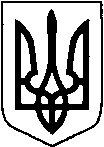 УКРАЇНАТЕТІЇВСЬКА МІСЬКА РАДАТЕТІЇВСЬКОГО РАЙОНУ КИЇВСЬКОЇ ОБЛАСТІТРИДЦЯТЬ ДРУГА СЕСІЯ СЬОМОГО СКЛИКАННЯПроект РІШЕННЯПро затвердження істотних умов енергосервісних договорівРозглянувши звернення управління освіти виконавчого комітету Тетіївської міської ради від 23.06.2020 № 186 про затвердження істотних умов енергосервісних договорів, відповідно до ч.2 ст.5, ч.2 ст.6 Закону України «Про запровадження нових інвестиційних можливостей, гарантування прав та законних інтересів суб’єктів підприємницької діяльності для проведення масштабної енергомодернізації», Закону України «Про внесення змін до Бюджетного кодексу України щодо запровадження нових інвестиційних можливостей, гарантування прав та законних інтересів суб’єктів підприємницької діяльності для проведення масштабної енергомодернізації», враховуючи рішення виконавчого комітету Тетіївської міської ради  від 19.02.2020 №24 «Про закупівлю енергосервісу та затвердження базових рівнів споживання теплової енергії», керуючись ст.ст. 25,59 Закону України «Про місцеве самоврядування в Україні», міська радаВ И Р І Ш И Л А:1.	Затвердити істотні умови енергосервісного договору за об’єктами енергосервісу - будівлі КЗ "Заклад дошкільної освіти (ясла-садок) "Веселка"" Тетіївської міської ради Київської області, будівлі КЗ "Заклад дошкільної освіти (ясла-садок) "Оленка"" Тетіївської міської ради Київської області та будівлі «Тетіївського ліцей №2» Тетіївської міської ради Київського області.2.	Начальнику управління освіти виконавчого комітету Тетіївської міської ради (Ільїній Т.І.) у порядку, визначеному чинним законодавством України:2.1.	Забезпечити укладання енергосервісного договору із зазначенням істотних умов, затверджених цим рішенням та визначених Законом України «Про запровадження нових інвестиційних можливостей, гарантування прав та законних інтересів суб’єктів підприємницької діяльності для проведення масштабної енергомодернізації». 2.2.	При складанні та поданні бюджетних запитів на відповідні бюджетні періоди протягом терміну дії енергосервісного договору враховувати потребу у видатках на оплату енергосервісу з урахуванням показників скорочення споживання теплової енергії, визначених істотними умовами договору, та фіксованих відсотків сум скорочення витрат на оплату теплової енергії, згідно з умовами енергосервісного договору, що укладатиметься відповідно до цього рішення.2.3.	Здійснити інші організаційно-правові дії, необхідні для укладення та належного виконання умов енергосервісного договору.3.	Встановити, що обсяг видатків на оплату енергосервісу на відповідний бюджетний період затверджується рішенням про міський бюджет у межах бюджетних призначень відповідного головного розпорядника бюджетних коштів у сумі, визначеній згідно з умовами договору енергосервісу, у межах скорочення видатків на оплату комунальних послуг та енергоносіїв, щодо яких здійснюється енергосервіс, відносно суми видатків, необхідної для оплати середньорічного обсягу споживання таких комунальних послуг та енергоносіїв за останні три роки, що передують року запровадження енергосервісу. 4.	Після дострокового припинення, закінчення строку дії або розірвання у встановленому порядку енергосервісного договору  Тетіївська міська територіальна громада набуває право власності без додаткової плати на все майно, утворене (встановлене) за енергосервісним договором, істотні умови якого зазначені у додатку до цього рішення.5. Контроль за виконанням цього рішення покласти  постійну депутатську комісію з питань планування, бюджету, фінансів та соціально- економічного розвитку міста   та заступника міського голови з питань економічного розвитку Коцерубу О.О.               Міський голова                                                 Р.В. Майструк25.06.2020 р.№     - 32- VII          Начальник юридичного відділу                                          Н.М. Складена